Colegio Emilia Riquelme. 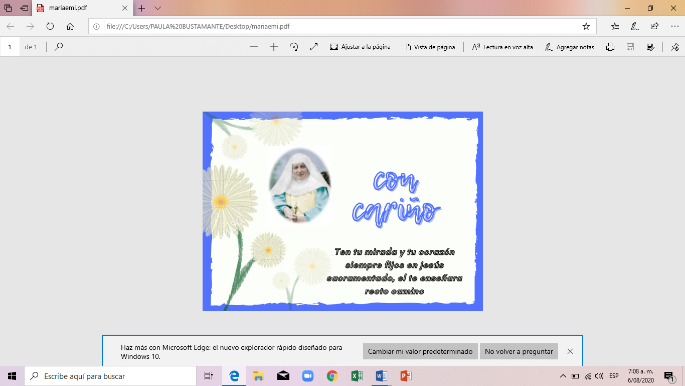 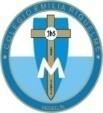 Taller de Tecnología e informática. Grado: CUARTO. Nuestra clase en el horario normal son los VIERNES de 10:30 a 11:30 am. Gracias por su apoyo y envió puntual.Un saludo enorme y Dios los guarde.Correo: pbustamante@campus.com.co  (por favor en el asunto del correo escribir nombre apellido y grado. Gracias)Esta clase será virtual por zoom a las 10:30 am. Más adelante les comparto el enlace con la profe.Copiar en el cuaderno.Fecha 14 DE AGOSTO 2020Saludo: ORACION.Tema: DEFINIR CONCEPTOSEN CLASE SE DICTARÁN Y EXPLICARÁN LAS DEFICIONES.internet.Objetos tecnológicos.Que es un microscopio.Bien y servicios.Que son las fuentes de información.ACTIVIDAD:Crea una trova con alguna de las definiciones de la clase.Realizar un audio con la trova y envía al correo.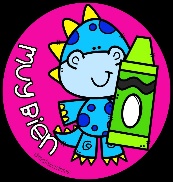 